				  	                     มกราคม  2565เรื่อง	การจัดสรรทุนการศึกษาสำหรับนักเรียนระดับประถมศึกษาตอนปลายที่สนใจเรียนทางสายวิทยาศาสตร์ ประจำปี 2565เรียน   ผู้ว่าราชการจังหวัด ทุกจังหวัดสิ่งที่ส่งมาด้วย  1. สำเนาหนังสือมูลนิธิพระบรมราชานุสรณ์พระบาทสมเด็จพระปกเกล้าเจ้าอยู่หัวและ		          สมเด็จพระนางเจ้ารำไพพรรณี ที่ สผ 0003/ว 5 ลงวันที่ 13 มกราคม 2565      จำนวน 1 ฉบับ			2.	หลักเกณฑ์การพิจารณาให้คะแนนการประกวดบทความและโครงงาน        จำนวน 1 ฉบับ		ด้วยมูลนิธิพระบรมราชานุสรณ์พระบาทสมเด็จพระปกเกล้าเจ้าอยู่หัวและสมเด็จพระนางเจ้ารำไพพรรณี ได้จัดสรรทุนการศึกษาสำหรับนักเรียนระดับประถมศึกษาตอนปลาย (ชั้นประถมศึกษาปีที่ 5 - 6)                ในสถานศึกษาสังกัดองค์กรปกครองส่วนท้องถิ่นที่สนใจเรียนทางสายวิทยาศาสตร์ ประจำปี 2565 จำนวน 12 ทุน  ทุนละ 2,000 บาท รวมเป็นเงินทั้งสิ้น 24,000 บาท (สองหมื่นสี่พันบาทถ้วน) กรมส่งเสริมการปกครองท้องถิ่นพิจารณาแล้ว เพื่อให้การคัดเลือกนักเรียนเพื่อรับทุนการศึกษา            มูลนิธิพระบรมราชานุสรณ์พระบาทสมเด็จพระปกเกล้าเจ้าอยู่หัวและสมเด็จพระนางเจ้ารำไพพรรณี                ประจำปี 2565 เป็นไปด้วยความเรียบร้อยและบรรลุวัตถุประสงค์ ขอความร่วมมือจังหวัดดำเนินการคัดเลือกนักเรียนที่กำลังศึกษาอยู่ในชั้นประถมศึกษาตอนปลาย (ชั้นประถมศึกษาปีที่ 5 - 6) ในสถานศึกษาสังกัดองค์กรปกครองส่วนท้องถิ่น จังหวัดละ 1 คน โดยวิธีการประกวดบทความหรือโครงงานทางวิทยาศาสตร์ ตามหลักเกณฑ์                 การพิจารณาตัดสินให้คะแนนการประกวดบทความและโครงงานทางวิทยาศาสตร์ และส่งรายชื่อนักเรียน                        ที่ได้รับการคัดเลือกพร้อมบทความหรือโครงงานทางวิทยาศาสตร์ให้กรมส่งเสริมการปกครองท้องถิ่น ภายในวันที่
25 กุมภาพันธ์ 2565 โดยถือวันประทับตราไปรษณียากรต้นทางเป็นสำคัญ รายละเอียดปรากฏตามสิ่งที่ส่งมาด้วย หรือสแกน QR Code ท้ายหนังสือฉบับนี้	จึงเรียนมาเพื่อโปรดพิจารณา						   ขอแสดงความนับถือ              อธิบดีกรมส่งเสริมการปกครองท้องถิ่นกองส่งเสริมและพัฒนาการจัดการศึกษาท้องถิ่นกลุ่มงานส่งเสริมการจัดการศึกษาท้องถิ่นโทร. ๐-๒๒๔๑-๙๐00 ต่อ 5313โทรสาร 0-2241-9022-3 ต่อ 218ไปรษณีย์อิเล็กทรอนิกส์ saraban@dla.go.th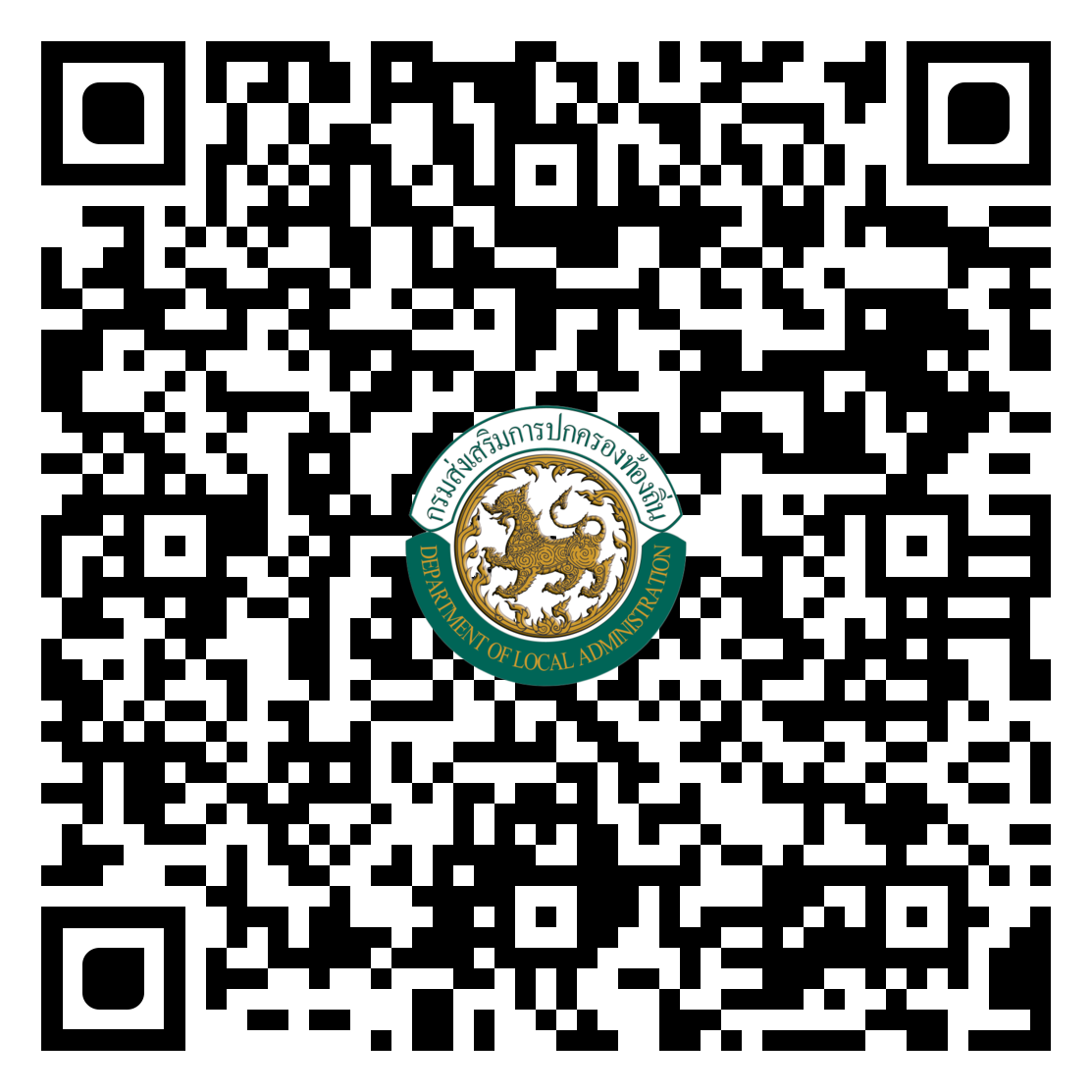 หลักเกณฑ์การพิจารณาตัดสินให้คะแนนการประกวดบทความทางวิทยาศาสตร์คะแนนเต็ม 100 คะแนน ดังนี้	1. ความสมบูรณ์ของเนื้อหา (40 คะแนน)		- ต้องเป็นบทความที่มีเนื้อหาสาระเกี่ยวกับวิทยาศาสตร์		- ต้องมีความสมบูรณ์ของเนื้อหา	2.	ความคิดริเริ่มและข้อเสนอแนะที่เป็นประโยชน์ (40 คะแนน)		- ต้องมีความคิดริเริ่ม หลักการ และวิชาการ ตลอดจนข้อเสนอแนะที่เป็นประโยชน์ สามารถประยุกต์ใช้ให้เกิดผลในการทำงาน	3.	ภาษาและสำนวน ความถูกต้องของอักขรวิธี ต้องมีความเหมาะสม สละสลวย (20 คะแนน)*** ต้องเขียนด้วยลายมือของนักเรียนที่ขอรับทุนการศึกษาความยาวตั้งแต่ 2 หน้ากระดาษ ขึ้นไปหลักเกณฑ์การพิจารณาตัดสินให้คะแนนการประกวดโครงงานทางวิทยาศาสตร์คะแนนเต็ม 100 คะแนน ดังนี้ความคิดริเริ่มสร้างสรรค์				15 คะแนนการกำหนดปัญหาและการตั้งสมมติฐาน		15 คะแนนข้อมูลหรือข้อเท็จจริงประกอบการทำโครงการ	  	  5 คะแนนการออกแบบการทดลอง				10 คะแนนอุปกรณ์และเครื่องมือที่ใช้ในการทดลอง		10 คะแนนการดำเนินการทดลอง				10 คะแนนการบันทึกข้อมูล					  5 คะแนนการจัดกระทำข้อมูล					10 คะแนนการแปลความหมายของข้อมูลและการสรุปผล		10 คะแนน การเขียนรายงาน					10 คะแนน........................................